2021年10月21日会員、会誌購読者 各位公益社団法人日本技術士会  中国本部 本　部　長　倫理委員会委員長　大丸 讓二拝啓　時下益々ご清祥のこととお慶び申し上げます。平素は格別のご高配を賜り厚くお礼申し上げます。　さて、日本技術士会登録技術者倫理研究会は、2021年11月9日（火）に、「技術者倫理の教育設計～インストラクショナルデザインとケースメソッド」と題し、「第96回技術者倫理研究会」として、全国の会員を対象に発信します。中国本部では、本講演を中国本部・県支部拠点集合形式会場においてオンライン中継します。また、新型コロナウィルスの3密対策のため、中国本部と県支部の会場の定員を半分程度に抑えるとともに、インターネットの接続環境のある会員・会誌購読者の方には統括本部から自宅・勤務先での視聴も可能にしています。　　参加申し込みは、事務局事務の省力化のため、できるだけ下記の【参加申込フォームURL】からお願いします。なお、インターネットの利用環境のない方はFAX、電話での申し込みも可能です。会員の方で個別配信をご希望の方は、事務処理簡素化のため、以下の技術者倫理研究会のホームページよりお申し込みください。【技術者倫理研究会開催案内URL】https://engineeringethics-studygroup.jimdofree.com/【参加申込フォームURL】https://forms.gle/G4zn7Vx3jgu72YxY7※ 中国本部会員はグループ加入団体として登録されていますので参加費は無料となります。( なお、グループ参加費を中国本部にて負担しています。ご参考まで。)関連して、申込時には所属本部として中国本部のチェックをお忘れなく お願いします。敬具－ 記 －１．主　催：日本技術士会登録技術者倫理研究会／中国本部倫理委員会２．日　時：2021年11月9日（火）18:30～20:30３．会　場：（広島会場）中国本部会議室：広島市中区鉄砲町１番20号第3ウエノヤビル6階(鳥取会場）サンイン技術コンサルタント㈱ 鳥取支店：鳥取市若葉台南1丁目11番地４．内　容：話題：「技術者倫理の教育設計～インストラクショナルデザインとケースメソッド」講師： 保田耕三氏 技術士(経営工学,総監),５．定員、対象、参加費、ＣＰＤ（１）定　員：拠点集合形式会場　広島会場：15名、鳥取会場：10名 （２）対　象：オンライン講演会：会員、会誌購読者のみを対象　　　　　　　拠点集合形式会場：会員、会誌購読者、非会員を対象（３）参加費：会員・会誌購読者：無料、非会員：1000円 (支払方法は 別途連絡があります)（４）ＣＰＤ：ＣＰＤ参加票ご希望の方は、例会終了後のアンケートにＣＰＤ参加票希望と回答して下さい。希望と回答された方には、アンケート回答後1週間以内にＣＰＤ参加票をお送りされる予定です。６．申込について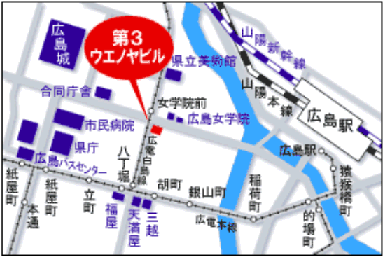 （１）締め切り：2021年11月8日(月)正午
（ただし、定員になり次第締め切ります。）（２）中国本部のインターネットでの申込https://forms.gle/G4zn7Vx3jgu72YxY7（オンライン講演会は会員・会誌購読者のみです。）（３）お問合せ先：公益社団法人 日本技術士会 中国本部事務局広島市中区鉄砲町1番20号 第3ｳｴﾉﾔﾋﾞﾙ6階TEL：082-511-0305　FAX：082-511-0309標記講演会(オンライン)に下記会場で参加します。(下記に■(または☑)ください)□広島会場、□鳥取会場、□オンライン（自宅・勤務先等）資格は該当するものに■(または☑)を入れる。区分で会員とは日本技術士会会員を指し、該当するものに■(または☑)を入れる。技術部門は技術士か修習技術者のみ、該当するものに■(または☑)を入れる。連絡先は(会社・自宅)のうち、該当するものに■(または☑)を入れ、E-mail等を記入。同行者がいる場合は下記に記入。この個人情報は、本行事の参加申込み以外には使用しません。問合せ先：〒730-0017　広島市中区鉄砲町1-20　第3ウエノヤビル6階公益社団法人 日本技術士会 中国本部TEL:082-511-0305　FAX:082-511-0309　E-mail：ipej-hiro@rapid.ocn.ne.jp鳥取会場サンイン技術コンサルタント株式会社　鳥取支店鳥取市若葉台南1丁目11番地　　　TEL.0857-38-6111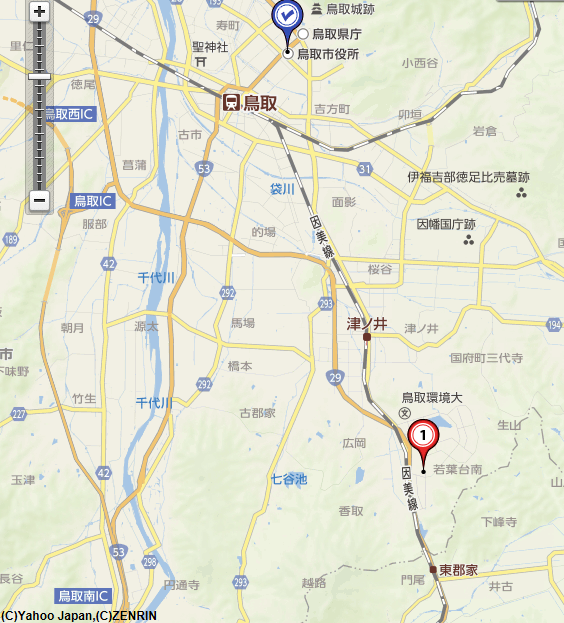 アクセス：鳥取駅より南へ車で約20分（※専用駐車場あります）連絡担当者：伊藤　徹、　　t.ito@sanin-gc.co.jp受信メール：web-tottori@ipej-chugoku.jp第96回技術者倫理研究会例会(オンライン)参加申込書(2021年11月9日)主催：公益社団法人 日本技術士会 中国本部申込ＦＡＸ番号：０８２－５１１－０３０９※メール送信可能な方は、事務局の省力化のため、メールによる申込をお願いします。氏名氏名資格(注1)区分(注2)申込者□技術士 □修習技術者□その他□会員 □非会員□会誌購読者技術部門(注3)※複数選択可□機械　□船舶･海洋　□航空･宇宙　□電気電子　□化学　□繊維　□金属□資源工学　□建設　□上下水道　□衛生工学　□農業　□森林　□水産□経営工学　□情報工学　□応用理学　□生物工学　□環境　□原子力･放射線□総合技術監理□機械　□船舶･海洋　□航空･宇宙　□電気電子　□化学　□繊維　□金属□資源工学　□建設　□上下水道　□衛生工学　□農業　□森林　□水産□経営工学　□情報工学　□応用理学　□生物工学　□環境　□原子力･放射線□総合技術監理□機械　□船舶･海洋　□航空･宇宙　□電気電子　□化学　□繊維　□金属□資源工学　□建設　□上下水道　□衛生工学　□農業　□森林　□水産□経営工学　□情報工学　□応用理学　□生物工学　□環境　□原子力･放射線□総合技術監理□機械　□船舶･海洋　□航空･宇宙　□電気電子　□化学　□繊維　□金属□資源工学　□建設　□上下水道　□衛生工学　□農業　□森林　□水産□経営工学　□情報工学　□応用理学　□生物工学　□環境　□原子力･放射線□総合技術監理勤務先連絡先E-mail □会社　□自宅連絡先ＦＡＸ□会社　□自宅連絡先ＴＥＬ□会社　□自宅氏名資格(注1)区分(注2)同行者□技術士 □修習技術者□その他□会員 □非会員□会誌購読者同行者□技術士 □修習技術者□その他□会員 □非会員□会誌購読者□技術士 □修習技術者□その他□会員 □非会員□会誌購読者